Школа са домом за ученике оштећеног слуха, ул.Старине Новака бр.33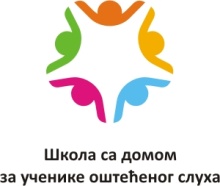 34 000 Крагујевацтел: 034/323-662број: 1447-01датум: 08.10.2020. годинаНа основу члана 116. Закона о јавним набавкама (''Службени гласник РС'' број 124/12, 14/2015 и 68/2015)ШКОЛА СА ДОМОМ ЗА УЧЕНИКЕ ОШТЕЋЕНОГ СЛУХАУ КРАГУЈЕВЦУО б ј а в љ у ј еОБАВЕШТЕЊЕ О ЗАКЉУЧЕНОМ УГОВОРУВрстa пoступкa: Централизована јавна набавка- Поступак јавне набавке број Д(Ц)-12/2020- ХТЗ опрема (I партија)-радна и заштитна ОДЕЋАНазив наручиоца: Школа са домом за ученике оштећеног слуха Адреса наручиоца: ул.Старине Новака бр.33, КрагујевацИнтернет страница наручиоца: www.skolazagluve.edu.rsВрста наручиоца: Просвета-школа- Предмет јавне набавке: ДОБРА - Опис предмета набавке, назив и ознака из општег речника набавке:„Радна одећа, специјална радна одећа и прибор“, 18100000- Уговорена вредност:Укупна уговорена вредност износи 56.840,00 дин без ПДВ-а (68.208,00 дин са ПДВ-ом)- Критеријум за доделу уговора: Најнижа понуђена цена.- Број примљених понуда:У предметном поступку јавне набавке, примљена је 1 понуда;- Највиша и најнижа понуђена цена:Највиша понуђена цена без ПДВ-а изнoсилa 56.840,00 динНајнижа понуђена цена без ПДВ-а изнoсилa је 56.840,00 дин- Део или вредност уговора који ће се вршити преко подизвођача:Добављач ће предметана добра испоручивати без подизвођача.- Датум доношења одлуке о додели уговора:29.09.2020.године- Датум закључивања уговора:07.10.2020. године- Основни подаци о добављачу:„МАТИЦА“ д.о.о.- огранак конфекција, Крагујевац, улица Града Сирена број 15; Матични број: 07498993; ПИБ:101741315, - Период важења уговора:Уговор се примењује : до годину дана од дана закључења уговора.